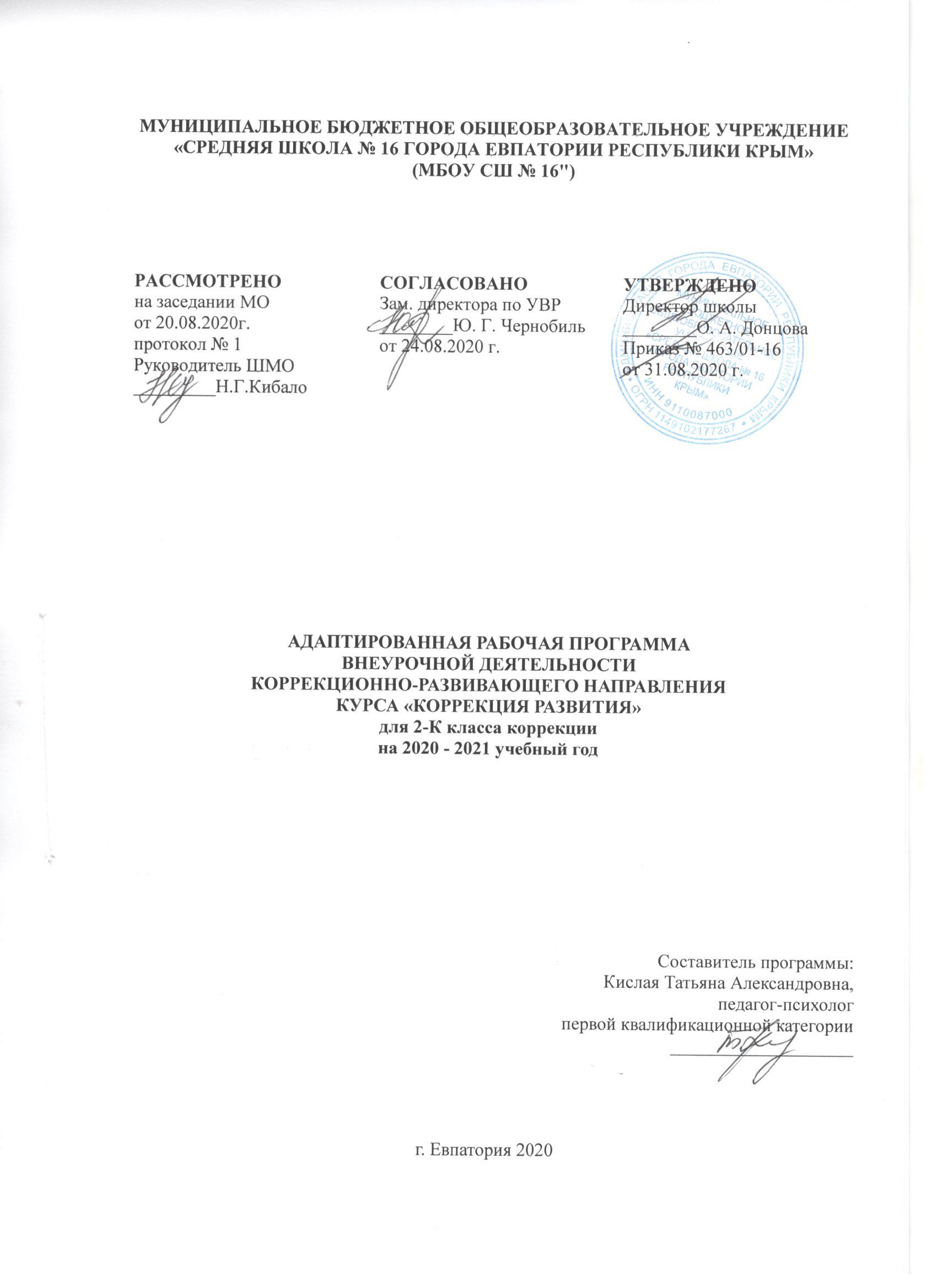 Рабочая программа составлена на базе следующих авторских разработок: «Уроки психологического развития младших школьников» Н.П. Локаловой. //ЛокаловаН.П. «Уроки психологического развития младших школьников». - М.: Издательство «Ось-89», 2008.; программа Е.А. Екжановой и О.А. Фроликовой «Психологическая подготовка к школе: развитие познавательной и эмоционально-личностной сферы». /Под ред. Е.А. Екжановой. - М.: Крылья, 2012.-388с.;ПЛАНИРУЕМЫЕ РЕЗУЛЬТАТЫ ОСВОЕНИЯ КУРСАПрограмма обеспечивает достижение определенных личностных, метапредметных и предметных результатов.Личностные результатывключают овладение обучающимися компетенциями, необходимыми для решения практико-ориентированных задач, а также обеспечивающими становление социальных отношений обучающихся в различных средах:-	сформированность адекватной самооценки (осознание своих возможностей в учебе и другой деятельности, умении брать на себя ответственность);-	принятие и освоение социальной роли обучающегося, формирование позитивного отношения к учебной деятельности, ее социальной значимости;-	ценностно-смысловые (умение оценивать поступки в соответствии с нравственно-этическими нормами);-	формирование уважительного отношения к иному мнению;-	развитие этических чувств, доброжелательности, отзывчивости, понимание и сопереживание чувствам других людей;-	развитие мотивации к творчеству.Метапредметные результатывключают освоенные обучающимися базовые учебные действия (познавательные, регулятивные и коммуникативные), способность их использования в процессе учебной и межличностной деятельности:Познавательные.-	познавательная активность (интерес к новым знаниям);-	овладение начальными сведениями о сущности и особенностях объектов, процессов и явлений действительности (природных, социальных, культурных);-	формирование целостного, социально-ориентированного взгляда на мир.Регулятивные.-	планирование своих действий, умение их контролировать и оценивать;-	умение понимать причины успеха/неуспеха своей деятельности, способность к конструктивным действиям;-	овладение логическими действиями сравнения, анализа, синтеза, обобщения, классификации по родовидовым признакам, установление аналогий и причинно-следственных связей;-	умение рассуждать, соотносить к известным понятиям на уровне соответствующим индивидуальным возможностям;-	умение ставить цель и определять пути ее достижения;-	осуществление контроля в совместной деятельности, адекватно оценивать свое поведение и поведение окружающих;-	планировать вместе с учителем и уметь самостоятельно выполнять алгоритм учебных действий;-	осознано строить речевые высказывания, в соответствии с коммуникативными задачами.Коммуникативные.-	овладение навыками общения, умение выслушать, вести диалог, обратиться с просьбой, уважительно относиться к иному мнению;-	умение корректно выразить свои чувства: недовольство отказ, просьбу;-	готовность конструктивно разрешать конфликты, учитывать интересы других.Содержание коррекционного курса1.Диагностический блок (2 часа)Вводное занятие (диагностика и обследование учащихся) Обследование детей. Диагностика уровня развития внимания, памяти, восприятия.2.Коррекционно-развивающий блок (64 часа)Развитие восприятия, воображения - Закрепление сформированных понятий, характеризующих величину. Сравнение и группировка предметов по заданным параметрам величины.Совершенствование восприятия формы.Различение цветовых тонов и правильное их словесное обозначение.Классифицирование предметов по форме, цвету и размеру. Составление комбинаций из 3 цветов. Формирование произвольности зрительного восприятия. Дорисовывание  незаконченных изображений. Нахождение отличительных и общих признаков на наглядном материале. Выделение нереальных элементов «нелепых» картинок. Гимнастика для глаз. Развитие пространственно, творческого воображения. Моделирование  расположения различных объектов по отношению друг к другу в ближнем и дальнем пространстве. Самостоятельное моделирование  пространственных ситуаций, представление словесного отчета.Развитие внимания –  Развитиесаморегуляции и умения работать  в умозрительном плане. Составление детьми собственных планов к лабиринтам. Самостоятельное планирование этапов деятельности. Контроль за выполнением одновременно 2-х  и 3-х действий.Развитие памяти – Развитие вербальной и визуальной  кратковременной и долговременной памяти. Расчленение запоминаемых объектов на части, выделение в них различных свойств. Использование для запоминания вспомогательных средств, в том числе знаков – символов.Развитие аналитико-синтетической деятельности-  Формирование предпосылок к переходу от наглядно-образного к абстрактно-логическому мышлению. Развитие функций анализа и синтеза, сравнения и обобщения, абстрагирования. Упражнения на поиск закономерностей, на обобщение, на проведение классификации предметов, чисел, понятий по заданному основанию классификации. Упражнения на поиск недостающей фигуру с нахождением 2  3  особенностей, лежащих в основе выбора, поиск признака отличия 1 группы фигур (или понятий) от другой. Задачи аналитического типа. Построение простейших умозаключений, их проверка и уточнение.Заполнение магических квадратов с геометрическими фигурами. Выявление закономерностей и продолжение орнамента по образцу.Выявление закономерностей расположения чисел.   Нахождение «лишнего» числа в ряду чисел. Словесная закономерность. Решение логических и комбинаторных задач. Решение задач  путем рассуждений с опорой на схему. Формирование пространственных представлений в играх с палочками. Построение заданного числа фигур из заданного числа палочек. Закрепление понятий «справа- слева», «вверх-вниз».Выполнение графического диктанта под диктовку учителя. Составление задания для соседа по парте.Закрепление понятий «четырех угольник», «квадрат», «прямоугольник». Формирование представлений о ромбе. Вычерчивание прямоугольников, квадратов, ромбов.Знакомство с правилом числового магического квадрата. Решение магических квадратов сложения.Знакомство с правилом магического треугольника. Решение магических треугольников. Нахождение закономерностей в магической цепи. Заполнение магических цепей по заданным закономерностям.Окружность, круг, их отличие. Логические задачи. Пропущенные цифры. Нахождение пропущенных цифр в примерах на сложение и вычитание.Развитие личностно-мотивационной сферы – Знакомство с понятием «успех». Составляющие успеха. Знакомство с понятием «цель». Определение предстоящей деятельности. Обучение целеполаганию и планированию. Обучение составлению планов и алгоритмов деятельности. Развитие навыков самоконтроля.3.Итоговый диагностический блок (2 часа)Итоговое занятие – Комплексное занятие. Проверка имеющихся знаний и умений учащихся. Проверочная работа. Диагностика уровня сформированности логического мышленияТЕМАТИЧЕСКИЙ ПЛАНКАЛЕНДАРНО-ТЕМАТИЧЕСКОЕ ПЛАНИРОВАНИЕ№п/пНаименование разделов и темВсего часов1Вводное занятие22Коррекционно-развивающий блок643Итоговое занятие2Итого за годИтого за год68№ п/п№ п/пДатаДатаТема урокапланфактпланфактТема урокапланфактТема урока1.Вводное занятие (2 часа)1.Вводное занятие (2 часа)1.Вводное занятие (2 часа)1.Вводное занятие (2 часа)1.Вводное занятие (2 часа)1.01.09Диагностика уровня развития памяти и мышления. Исследование школьной мотивации учащихся.2.03.09Диагностика уровня развития памяти и мышления. Исследование школьной мотивации учащихся.Коррекционно-развивающий блок (64 часа)Коррекционно-развивающий блок (64 часа)Коррекционно-развивающий блок (64 часа)Коррекционно-развивающий блок (64 часа)Коррекционно-развивающий блок (64 часа)3.08.09Диагностика уровня развития внимания.4.10.09Диагностика уровня развития воображения и восприятия.5.15.09Развитие произвольного внимания, слуховой памяти.6.17.09Развитие произвольного наглядно-образного мышления.7.22.09Развитие умения ориентироваться в пространстве листа.8.24.09Развитие умения ориентироваться в пространстве листа, наглядно-образного мышления.9.29.09Развитие зрительной памяти, пространственных представлений, произвольности движений.10.01.10Развитие зрительной памяти, пространственных представлений, произвольности движений.11.06.10Развитие мышления, вербальной памяти, внимания.12.08.10Развитие мышления, вербальной памяти, концентрации внимания.13.13.10Развитие восприятия,  умения ориентироваться в пространстве листа.14.15.10Развитие умения ориентироваться в пространстве листа, логической памяти.15.20.10Развитие наглядно-образного мышления, произвольного внимания.16.22.10Развитие наглядно-образного мышления, распределения внимания.17.27.10Развитие мышления, точности, произвольных движений, внутреннего плана действий.18.29.10Развитие мышления, точности, произвольных движений, наблюдательности.19.10.11Развитие зрительного восприятия, мышления, слуховых ощущений, памяти непосредственной.20.12.11Развитие основных процессов мышления.21.17.11Формирование элементов самоконтроля.22.19.11Отработка навыков самоанализа.23.24.11Развитие зрительно-вербального анализа и синтеза, зрительной памяти.24.26.11Развитие зрительной памяти, формирование элементов самоконтроля.25.01.12Развитие умения подчиняться словесным указаниям взрослого.26.03.12Развитие мышления, двигательной сферы.27.08.12Развитие гибкости мыслительной деятельности.28.10.12Развитие пространственного восприятия, наглядно-образного мышления, гибкости мыслительной деятельности.29.15.12Развитие  непосредственной зрительной памяти.30.17.12Развитие мышления, непосредственной зрительной памяти.31.22.12Развитие зрительной и слуховой памяти.32.24.12Развитие пространственных представлений.33.29.12Развитие умений выделять существенные признаки.34.12.01Развитие слуховых ощущений.35.14.01Развитие зрительно-вербального анализа и синтеза.36.19.01Развитие пространственных представлений, воображения.37.21.01Развитие осязательных ощущений38.26.01Развитие мышления и мышечных ощущений.39.28.01Развитие произвольного внимания, наглядно-образного мышления.40.02.02Развитие слуховых ощущений, произвольного внимания.41.04.02Развитие осязательных и зрительных ощущений, опосредованной памяти.42.09.02Развитие опосредованной памяти.43.11.02Развитие произвольного внимания, мышления.44.16.02Развитие основных процессов мышления.45.18.02Развитие опосредованной памяти, наглядно-образного мышления и слухового восприятия.46.25.02Развитие наглядно-образного мышления и слухового восприятия.47.02.03Развитие словесной памяти и произвольного внимания, 48.04.03Развитие пространственных представлений.49.09.03Развитие умения воспроизводить образец.50.11.03Развитие мышления и двигательной сферы.51.16.03Развитие мышления, внимания.52.25.03Развитие мышления, осязательных ощущений.53.06.04Развитие опосредованной памяти.54.08.04Развитие опосредованной памяти, зрительных ощущений, двигательной сферы.55.13.04Развитие зрительной непосредственной памяти.56.15.04Развитие мышления.57.20.04Развитие мышления и осязательных ощущений.58.22.04Развитие мышления и восприятия.59.27.04Развитие внутреннего плана действия.60.29.04Развитие зрительной опосредованной памяти, двигательной сферы.61.04.05Развитие произвольного внимания.62.06.05Развитие произвольного внимания, мышления и умения ориентироваться в пространстве листа.63.11.05Развитие мышления и зрительного восприятия формы.64.18.05Развитие наблюдательности.65.20.05Диагностика уровня развития мышления.66.25.05Диагностика уровня развития памяти.Итоговый диагностический блок (2 часа)Итоговый диагностический блок (2 часа)Итоговый диагностический блок (2 часа)Итоговый диагностический блок (2 часа)Итоговый диагностический блок (2 часа)67.Исследование школьной мотивации.Диагностика уровня развития внимания, воображения и восприятия.68.